ОГЛАВЛЕНИЕ:ВведениеВ настоящее время, в период современного мирового экономического кризиса, повышается самостоятельность предприятий, их экономическая и юридическая ответственность. Резко возрастают значения финансовой устойчивости и субъектов хозяйствования. Все это значительно увеличивает роль анализа их финансового состояния, наличия, размещения и использования денежных средств. Предприятиям в нынешнее время нестабильной экономики, когда наблюдается спад промышленного производства и значительно сокращаются инвестиции в производство, для эффективной работы необходимо уметь анализировать свою прошлую деятельность (для того, чтобы не повторять ошибок и использовать положительные моменты) и планировать будущую деятельность (чтобы избежать ошибок и представить результаты своей работы).Определение границ финансовой устойчивости предприятий относится к числу наиболее важных экономических проблем, поскольку недостаточная финансовая устойчивость может привести к отсутствию у предприятий средств для производства, их платежеспособности и, в конечном счете, к банкротству.Цель данной работы состоит в изучении теоретических основ проведения комплексной оценки финансового состояния и применение этих навыков при практическом анализе. Исходя из поставленной цели в работе были решены следующие задачи:  - изучена методика рейтинговой оценки финансового состояния и оценки потенциального банкротства;- исследование системы показателей, необходимых для определения устойчивости финансового состояния;- изучены методы анализа динамики и структуры капитала организации; - анализ динамики и структуры актива и пассива баланса организации; - исследование финансовой независимости и платежеспособности организации; - анализ рентабельности и оценка чистой стоимости капитала. Методика анализа финансовой отчетности в России была разработана достаточно давно и успешно применялась при оценке финансовой устойчивости и платежеспособности отечественного предприятия. Разработкой методических основ занимались и занимаются такие ученые, как Барнгольц С.Б., Ефимова О.В., Шеремет А.Д., Донцова Л.В., Сайфулин Р.С., Ковалев В.В., Гиляровская Л.Т., и другие ученые. Кроме отмеченных теоретических разработок, уже востребованных практикой, на повестке дня стоят схемы финансового анализа, взятые из зарубежной практики оценки текущей платежеспособности и финансовой устойчивости предприятия. В данном случае методику анализа финансового состояния предприятия можно подробно рассмотреть в работах таких ученых, как Браун М., Нидлз Б., Андерсон Х., Бернстайн Л.А., Хонгрен Т., Бригхем Ю. и др. Следует отметить, что наличие большого числа оригинальных и интересных изданий по различным аспектам финансового анализа не снижает потребности на специальную методическую литературу, в которой последовательно шаг за шагом воспроизводилось бы комплексная логически целостная процедура финансового анализа применительно к Российским экономическим условиям.Теоретические аспекты комплексной оценки финансового состояния коммерческой организации1.1.	Методика интегральной (рейтинговой) оценки финансового состояния и оценка потенциального банкротства коммерческой организации   Финансовое  состояние – это комплексное понятие, отражающее финансовые, кредитные отношения, возникающие у предприятий в сложных условиях российского налогового климата, имеющих различные интересы в вопросах регулирования прибыли, приумножения капитала и имущества, оценки курсовой стоимости акций, дивидендной политики, повышения стоимости предприятия и его оценку нужно делать не только по балансу, но и используя все формы бухгалтерской и статистической отчётности, финансовые документы, документы и информацию, характеризующие местоположение предприятия и его производственно-технологическую и социальную инфраструктуру, его место на товарных рынках, положение основных конкурентов, данные о технической подготовке производства, бухгалтерские группировочные ведомости по учёту затрат, отгрузке, журналы ордера, отчёты структурных подразделений.     Содержание  анализа финансового состояния  во многом определяется целью, задачами и интересами пользователей информацией, которые являются различными.      Обзор литературы по методике анализа финансового состояния проводился в двух направлениях:- установление цели и формулировка задач анализа; - рассмотрение методических рекомендаций по решению поставленных задач.     Оценка  финансового состояния – это совокупность методов, позволяющих определить состояние предприятия в ходе изучения результатов его деятельности, проводимая по следующим направлениям:- «чтение» бухгалтерского баланса; - оценка динамики состава и структуры актива и пассива баланса; - анализ финансовых коэффициентов; - анализ ликвидности и платежеспособности; - анализ деловой активности.      Так же существует анализ финансового состояния, проводимый на основе:рейтинговой оценки; финансовых коэффициентов; оценки платежеспособности; расчётов потребности оборотных активов и источников их формирования.       Анализ  финансового состояния может  быть выполнен с различной степенью детализации в зависимости от целей анализа, имеющейся информации, технического и кадрового обеспечения.     В.В. Ковалёв указывает, что наиболее целесообразным является выделение предварительного анализа (экспресс-анализа) и углубленного (внутреннего) анализа финансового состояния.     В общем виде методика экспресс-анализа отчётности предусматривает оценку состава ресурсов, их структуры, финансовых результатов хозяйствования, эффективности использования собственных и заёмных средств. Смысл экспресса-анализа – отбор небольшого количества наиболее существенных и сравнительно несложных в исчислении показателей и постоянное отслеживание их динамики. Однако авторам не предлагается прогнозирование финансовых показателей на перспективу, нет рейтинговой оценки.     А.И. Ковалёв предлагает методику углубленного анализа с целью диагностики банкротства, основанную на коэффициентах ликвидности (платежеспособности) и финансовой устойчивости, которые представлены как две взаимодополняющие группы показателей. Предложена методика анализа деловой активности, где рассмотрены показатели эффективности (отдачи) ресурсов, показатели оборачиваемости, рентабельности и оценки рыночной активности. Завершается анализ прогнозированием вероятности банкротства на основе модели Э. Альтмана.     От  методики В.В. Ковалева эта методика отличается меньшей степенью дифференциации групп коэффициентов, отсутствием  блока оценки имущественного положения  в ходе углубленного анализа, а также  суженым кругом методов прогнозирования вероятного банкротства.     В зарубежной методике достаточно распространена система экономических рейтингов  промышленных, торговых, финансовых корпораций, содержащая набор ключевых финансовых показателей, характеризующих их устойчивость, платежеспособность, деловую активность, рентабельность.Банкротство рассматривается как признание предприятия неплатежеспособным. Процесс банкротства регулируется на общегосударственном уровне. В России основными документами, регламентирующими процедуру банкротства являются:-Закон РФ «О несостоятельности (банкротстве) предприятий»-Постановление правительства РФ «О некоторых мерах по реализации законодательства о несостоятельности (банкротстве) предприятия»В России основанием для признания предприятия банкротом является невыполнение им своих обязательств по оплате товаров, работ, услуг по истечении трех месяцев со дня наступления сроков оплаты. Эти условия и сроки дают основание поставщикам, исполнителям работ, кредиторам предъявлять через суд иски предприятиям-неплательщикам всех форм собственности.На практике обращают внимание на следующие моменты, свидетельствующие о неблагоприятном финансовом положении: убытки от основной хозяйственной деятельности, недостаток оборотных средств, затруднении в получении коммерческих кредитов, уменьшение поступления денежных средств от хозяйственных операций, неспособность погасить срочные обязательства.Для определения количественных параметров финансового состояния сразу же после составления баланса рассчитать и проанализировать соотношения таких финансовых показателей, как:-чистая прибыль к сумме всех активов предприятия,-оборотные активы к сумме всех активов,-все пассивы (обязательства) к сумме активов (средств),-поступление денежной наличности от операций по основной деятельности ко всем обязательствам,-чистая прибыль плюс проценты по кредиты к процентам по кредиту,-размер заемных средств к сумме собственных средств,-величина собственных оборотных средств к стоимости запасов.В России для выявления предприятий с неудовлетворительным финансовым состоянием и для выявления признаков их банкротства используется методика, утвержденная Постановлением Правительства РФ «О некоторых мерах по реализации законодательства о несостоятельности (банкротстве) предприятий». Используются следующие финансовые коэффициенты:1.Коэффициент текущей ликвидности – Отношение оборотных активов (за вычетом расходов будущих периодов) к сумме срочных обязательств (должен быть больше или равняться 2).2.Коэффициент обеспеченности собственными оборотными средствами – отношение величины собственных оборотных средств к общей величине оборотных средств (должен быть больше или равняться 0,1).3.Коэффициент восстановления (утраты) платежеспособности (должен быть больше или равняться 2).1.2. Система показателей, характеризующих устойчивость финансового состояния, и методы их определенияЭффективность хозяйственной деятельности определяется финансовым состоянием предприятия. Именно в показателях финансового состояния отражается уровень использования капитала и рабочей силы, положение расчетов и влияние формирования выручки от реализации на величину чистой прибыли, которая является источником создания фондов накопления и потребления предприятия и в целом определяет его платежеспособность.Среди экономистов нет единого определения понятия "финансового состояния". Савицкая Г.В. в своих работах указывает, что финансовое состояние – это экономическая категория, отражающее финансовое отношение субъекта рынка и его способность финансировать свою деятельность на определенную дату. Оно характеризуется обеспеченностью финансовыми ресурсами, целесообразностью их размещения и эффективностью использования, финансовыми отношениями с другими субъектами, финансовой устойчивостью и платежеспособностью. Финансовое состояние может быть: устойчивым, неустойчивым, кризисным. Оно зависит от результатов производственной, коммерческой и финансовой деятельности.Целью анализа финансового состояния является: своевременно выявлять и устранять недостатки финансовой деятельности и находить резервы улучшения финансового состояния.Задачами анализа финансового состояния являются следующие:1. своевременное выявление и устранение недостатков в финансовой деятельности предприятия и поиск резервов улучшения финансового состояния;2. прогнозирование финансовых результатов, разработка моделей финансового состояния при разнообразных вариантах использования ресурсов;3. разработка мероприятий, направленных на более эффективное использование финансовых ресурсов и укрепление финансового состояния.В учебниках Русак Н.А. финансовое положение характеризуется обеспеченностью финансовыми ресурсами, необходимыми для нормальной деятельности предприятия. Цели и задачи трактуются, как и у Савицкой Г.В.Ермолович Л.Л. определяет дельно объекты анализа финансового состояния: показатели деловой активности, финансовой устойчивости, платежеспособности, финансового левериджа.Главной целью анализа финансового состояния является своевременное выявление и устранение недостатков финансовой деятельности, поиск резервов улучшения финансового состояния.Анализ финансового состояния преследует несколько целей: идентификацию финансового положения, выявление изменений в финансовом состоянии в пространственно-временном разрезе, выявление основных факторов, вызвавших изменения в финансовом состоянии, прогноз основных тенденций в финансовом состоянии.Финансовый анализ проводится с помощью различного типа моделей, позволяющих структурировать и идентифицировать взаимосвязи между основными показателями. Можно выделить три основных типа моделей: дескриптивные, предикативные и нормативные.Дескриптивные модели, известные также, как модели описательного характера, являются основными для оценки финансового состояния предприятия. К ним относятся: построение системы отчетных балансов, представление финансовой отчетности в различных аналитических разрезах, вертикальный и горизонтальный анализ отчетности, система аналитических коэффициентов, аналитические записки к отчетности. Все эти модели основаны на использовании информации бухгалтерской отчетности.В основе вертикального анализа лежит иное представление бухгалтерской отчетности - в виде относительных величин, характеризующих структуру обобщающих итоговых показателей. Обязательным элементом анализа служат динамические ряды этих величин, что позволяет отслеживать и прогнозировать структурные сдвиги в составе хозяйственных средств и источников их покрытия.Горизонтальный анализ позволяет выявить тенденции изменения отдельных статей или их групп, входящих в состав бухгалтерской отчетности. В основе этого анализа лежит исчисление базисных темпов роста балансовых статей или статей отчета о прибылях и убытках.Система аналитических коэффициентов - ведущий элемент анализа финансового состояния, применяемый различными группами пользователей: менеджеры, аналитики, акционеры, инвесторы, кредиторы и др. Чаще всего выделяют пять групп показателей по следующим направлениям финансового анализа.Анализ ликвидности. Показатели этой группы позволяют описать и проанализировать способность предприятия отвечать по своим текущим обязательствам. В основу алгоритма расчета этих показателей заложена идея сопоставления оборотных активов (оборотных средств) с краткосрочными пассивами. В результате расчета устанавливается, в достаточной ли степени обеспечено предприятие оборотными средствами, необходимыми для расчетов с кредиторами по текущим операциям. Поскольку различные виды оборотных средств обладают различной степенью ликвидности (способностью и быстрой конвертации в абсолютно ликвидные средства - денежные средства), рассчитывают несколько коэффициентов ликвидности.Анализ текущей деятельности. С позиции кругооборота средств деятельность любого предприятия представляет собой процесс непрерывной трансформации одних видов активов в другие.Эффективность текущей финансово-хозяйственной деятельности может быть оценена протяженностью операционного цикла, зависящей от оборачиваемости средств в различных видах активов. При прочих равных условиях ускорение оборачиваемости свидетельствует о повышении эффективности. Поэтому основными показателями этой группы являются показатели эффективности использования материальных, трудовых и финансовых ресурсов: выработка, фондоотдача, коэффициенты оборачиваемости средств в запасах и расчетах.Анализ финансовой устойчивости. С помощью этих показателей оцениваются состав источников финансирования и динамика соотношения между ними. Анализ основывается на том, что источники средств различаются уровнем цены капитала, степенью доступности, уровнем надежности, степенью риска и др.Анализ рентабельности (прибыльности). Показатели этой группы предназначены для оценки общей эффективности вложения средств в данное предприятие. В отличие от показателей второй группы здесь абстрагируются от конкретных видов активов, а анализируют рентабельность капитала в целом. Основными показателями поэтому являются рентабельность совокупного капитала и рентабельность собственного капитала.Анализ положения и деятельности на рынке капиталов. В рамках этого анализа выполняются пространственно-временные сопоставления показателей, характеризующих положение предприятия на рынке ценных бумаг: дивидендный выход, доход на акцию, ценность акции и др. Этот фрагмент анализа выполняется главным образом в компаниях, зарегистрированных на биржах ценных бумаг и реализующих там свои акции. Любое предприятие, имеющее временно свободные денежные средства и желающее вложить их в ценные бумаги, также ориентируется на показатели данной группы.1.3.	Характеристика источников формирования имущества организации, отражаемых в пассиве баланса. Анализ структуры и динамики капитала коммерческой организации.Одной из особенностей бухгалтерского учета является определенная последовательность обобщения учетных данных от отдельных экономических показателей (натуральных и стоимостных), сгруппированных в первичные документы, до балансового обобщения. Поступая в систему бухгалтерского учета, часть данных, собирается на счетах аналитического учета с последующим обобщением на синтетических счетах. Наивысшим уровнем обобщения бухгалтерских данных является баланс с сопутствующими формами отчетности, в которых синтезированы показатели нижнего уровня. Единичные балансы самостоятельных хозяйствующих структур организации обобщаются в сводные (консолидированные) балансы и вместе с другими формами отчетности образуют отчетность организации за определенный период.Баланс (от фр. balance) – весы, (лат. bilanx) – имеющий две весовые чаши, в переводе – равновесие, уравновешивание. Баланс – понятие, используемое в разных сферах деятельности. В экономике это понятие применяется для характеристики источника образования и использования каких– либо ресурсов за определенный период (интервал). Например, баланс производства и распределения валового внутреннего продукта, материальные балансы, баланс энергоресурсов, баланс денежных доходов и расходов, демографический баланс и т. п.Бухгалтерский баланс следует рассматривать как элемент метода бухгалтерского учета и как форму бухгалтерской (финансовой) отчетности.Баланс, как элемент метода бухгалтерского учета, есть способ экономической группировки и отражения в обобщенном стоимостном (денежном) выражении имущества (средств) организации на определенную дату по его составу и размещению, источникам образования и целевому назначению.В основу построения бухгалтерского баланса положена классификация средств организации (что это?) и источников из возникновения (чье это?). Практически эта классификация намного сложнее: средства классифицируют не только по составу, источникам формирования, но и размещению, юридической принадлежности, сроках возмещения и т. д.Основополагающим признаком, по которому строится баланс, является деление средств организации по составу и размещению (основные, оборотные) и по источникам их формирования (собственные, привлеченные). В соответствии с этим баланс состоит из двух равных частей «Актива» и «Пассива». В левой части баланса – Активе, отражаются средства по их составу и размещению (основные средства, нематериальные активы, материально-производственные запасы, денежные средства, инвестиции и т. д.) В правой, пассиве – по источникам формирования (капитал, кредиты, займы, кредиторская задолженность и т. д.)Термин «актив» и «пассив» – латинского происхождения. Актив от латинского aktivus– деятельный, действенный, пассив от латинского passivus – страдательный, недеятельный. Применительно к балансу данные термины утратили свой первоначальный смысл и имеют условное значение.Важнейшей особенностью бухгалтерского баланса является равенство итогов актива и пассива, поскольку и в активе, и в пассиве отражается одно и тоже. Каждый элемент актива и пассива (вид средств в активе, или источников в пассиве) называют статьей баланса. Статьи баланса, как в активе, так и в пассиве распределяют по разделам, имеющим определенный экономический смысл. Для удобства составления и чтения (анализа) баланса, строки на которых располагаются статьи баланса, нумеруются.Бухгалтерский баланс не является мертвой схемой, так как относится к экономической категории и развивается вместе с развитием экономики. Развитие баланса идет по пути непрерывного агрегирования данных с целью нахождения оптимума в этом процессе, критерием которого в современных условиях должен быть рационализм и экономичность.Первоначально баланс не строился как отчет о стоимости вообще, это был просто побочный результат периодического закрытия бухгалтерских книг в системе двойной записи.С помощью баланса соблюдается принцип сбалансированности, который лежит в основе организации бухгалтерского учета на всех уровнях хозяйственной деятельности. Даже самой небольшой фирме для того, чтобы действовать, нужны первоначальные средства. Часть средств будет представлена собственником организации, часть, заимствованы. Средства, которыми владеет фирма – /Активы /, общая сумма внесенных собственником организации (фирмы) средств – /Капитал/. Если собственник является единственным инвестором средств, то между активами и капиталом следует поставить знак равенства:Активы = КапиталОбычно часть активов вносится кем-либо, кто не является собственником, эта часть представляет задолженность организации (фирмы) – /Обязательства/. С учетом этого равенство уравнения имеет такой вид:Активы = Капитал + ОбязательстваАктивы включают в себя все виды средств: здания, оборудование, запасы материалов, товаров, транспортные средства, причитающиеся организации выплаты, такие как задолженность клиентов, контрагентов, в также деньги на расчетных и других счетах в банках.Обязательства складываются из денежных средств, которые организация должна за поставленные ей товары, за произведенные в ее интересах затраты, а также за пользование представленными ей заемными средствами.Истинность того, что итоги левой и правой части уравнения будут всегда равны друг другу, не зависит от количества проведенных операций: могут меняться размеры активов, капитала и обязательств, но равенство активов сумме капитала и обязательств будет сохраняться всегда.Однако балансовое равенство не автоматическое действие. Постоянное сохранение этого равенства – основное содержание балансового обобщения.Сумма средств, которые находятся в распоряжении организации представлены в балансе таким образом, что возможно определить: куда вложены финансовые ресурсы организации (активы баланса) и каковы источники их происхождения (пассивы баланса).Комплексная оценка финансового состояния  ПАО «Электроника»Анализ динамики и структуры актива и пассива баланса ПАО «Электроника»Таблица 2.1Анализ состава, структуры и динамики активов организацииОкончание табл. 2.1Приведенные в таблице 2.1. показывают, что  практически по всем статьям актива баланса наблюдается увеличение. Максимальное увеличение наблюдается по статье баланса – Финансовые вложения (краткосрочные). По статьям: Нематериальные активы, финансовые вложения (долгосрочные) и отложенные налоговые активы наблюдается снижение по сравнению  с уровнем предыдущего года. Стоит отметить, что величина внеоборотных активов снизилась – на 0,07%, а объем оборотных активов- увеличился  - на 255,33%. На рисунке 2.1. приведена структура актива баланса ПАО «Электроника»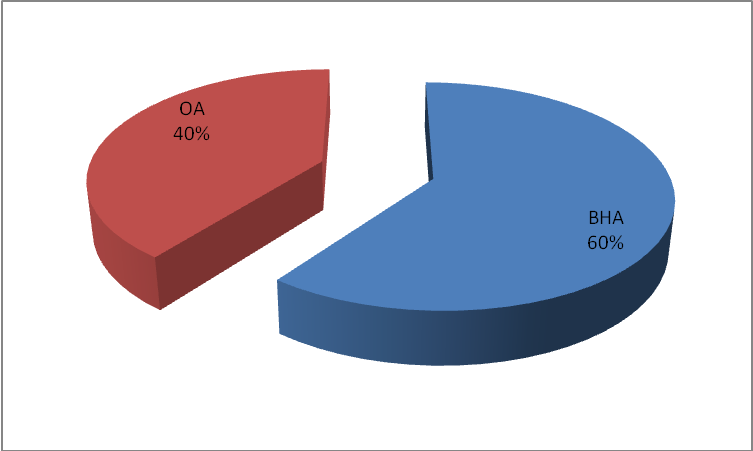 Рис. 2.1. – Структура актива баланса ПАО «Электроника»Данные график показывает, что наибольший удельный вес в структуре актива баланса организации занимают внеоборотные активы – 60%. Среди внеоборотных активов наибольшую долю занимают основные средства. Оборотные активы занимаю 40% в структуре актива баланса. В структуре оборотных активов наибольший удельный вес занимают запасы, дебиторская задолженности и денежные средства. Таблица 2.2Анализ состава, структуры и динамики пассивов организацииОкончание табл. 2.2Пассив баланса включает 3 раздела. Наибольший прирост наблюдается по разделу – Долгосрочные обязательства. Стоит отметить, что величина уставного капитала, добавочного капитала , а так же резервного капитала – не изменилась в отчетному году в сравнении с предыдущим не изменилась. Краткосрочные обязательства в отчетном году увеличились более чем на 100%.  Данные таблицы показывают, что основными источниками финансирования для организации в отчетном году выступают заемные средства. 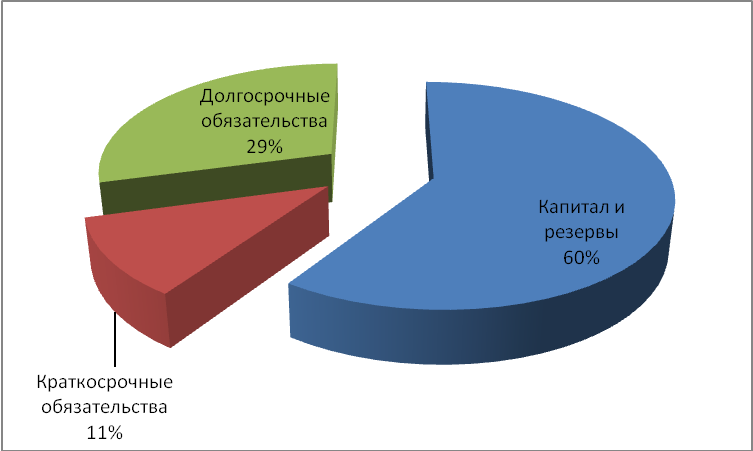 Рис. 2.1. – Структура пассива балансаДанные графика показывают, что наибольший удельный вес в структуре пассива занимает капитал и резервы – основная доля приходится на нераспределенную прибыль и переоценку внеоборотных активов. Наименьшей же удельный вес занимают краткосрочные обязательства, что свидетельствует о финансовой независимости ПАО «Электроника». Проанализируем объем собственного капитала, находящегося в обороте. Таблица 2.3Расчет собственного капитала в обороте организации (тыс. р.)Окончание табл. 2.3Собственный капитал, определенный первым способом, имеет отрицательное значение, что показывает часть краткосрочных заемных средств «осела» в основных средствах либо нематериальных активах. Данная ситуация свидетельствует о нехватке средств у организации. Величина собственного капитала, находящегося в обороте, рассчитанная вторым способом показывает, что в отчетном периоде  964923 рубля из общего объема капитала организации находится в обороте, то есть использована для приобретения оборотных активов, например запасов. Экспресс-анализ ПАО «Электроника» приведен в таблице 2.4. Таблица 2.4.Экспресс-анализ финансового состояния ПАО «Электроника»Экспресс-анализ организации показывает, что исследуемая организация обладает довольно устойчивым финансовым состоянием на данный момент. Изношенность основных средств на конец года составляет 35,16%. Снижение коэффициента текущей ликвидности к концу отчетного года свидетельствует о снижении наличия в структуре баланса ликвидных активов – то есть денежных средств и дебиторской задолженности, то есть той части активов, которые могут быть использованы для покрытия обязательств в любой момент. 2.1. Анализ финансовой независимости и платежеспособности организацииПроанализируем уровень финансовой независимости ПАО «Электроника». Таблица 2.5Расчет показателей финансовой независимости организацииОкончание табл. 2.5Коэффициент общей финансовой зависимости в отчетном году снизился, что показывает увеличение в структуре источников финансирования привлеченных средств. Так же наблюдается снижение и по остальным коэффициентам независимости, то есть на приобретение оборотных средств, в том числе и запасов были привлечены средства сторонних субъектов (банка или другого юридического лица). Удельный вес производственных активов в структуре баланса, равный 64,96% показывает, что именно эта часть фондов занята в производстве. Далее проанализируем платежеспособность организации на основе показателей ликвидности. Таблица 2.6Анализ платежеспособности предприятия, исходя из коэффициентов ликвидностиРассчитанные коэффициенты показывают, что организация на конец отчетного года обладает достаточным количеством ликвидных средств – денежных средств  - для оплаты в любой момент своих текущих обязательств. Данные таблицы показываю увеличение значение  всех коэффициентов ликвидности, что свидетельствует о привлекательности данного организации для сторонних субъектов в качестве заемщика. Для более полно картины обеспеченности организации оборотным капиталом проанализируем оборачиваемость оборотных средств. Таблица 2.7Анализ оборачиваемости оборотных средствПриведенные данные таблицы показывают, что оборотные активы организации за один отчетный период проходят 2 оборота в отчетном периоде. Продолжительность 1 оборота в отчетном году составила 171 день, что на 72 дня больше, чем в предыдущем году.Коэффициент закрепления оборотных средств показывает, что на 1 рубль выручки от реализации приходится 0,48 остатка оборотных средств в отчетном году и 0,27 – в предыдущем. Анализ рентабельности и оценка чистой стоимости капиталаТаблица 2.8Анализ рентабельности капиталаТаблица 2.8Анализ рентабельности показывает высокие значение рентабельности совокупного капитала. Расчетное значение данного коэффициента показывает, что на 1 рубль прибыли до налогообложения приходится 2,72 рубля совокупного капитала в отчетном периоде и 2,15 – в предыдущем. Рентабельность производственный капиталов достаточно высокая, что говорит об эффективности использования основных средств, нематериальных активов и запасов в производственном процессе.  Рентабельность продаж в отчетном году снизилась на 0,50%, что говорит о более высоких темпах роста выручки относительно темпа роста прибыли от продаж. Далее представлен анализ стоимости стоимость чистых активов организации, сопоставление ее с  величиной уставного капитала и суммарной величиной уставного и резервного капиталов, сделать соответствующие выводы.Таблица 2.9Расчет и оценка стоимости чистых активов организации (тыс.руб.)Стоимость чистых активов составляет 966335 рублей, то есть  сумма внеоборотных и оборотных активов превышает сумму обязательств. Разница между стоимостью чистых активов и размером уставного и резервного капитала составляет 966271 тысяч рублей в отчетном периоде. То есть это стоимость активов, которыми обладает организация. Интегральная рейтинговая оценка финансового состояния организации на основе обеспеченности запасов источниками их формирования (см. методику А.Д. Шеремета).Таблица 2.10.Исходные данные для проведения рейтинговой оценкиШестифакторная модель А. Д. Шеремета: R =  =  = 1,106Данное значение показывает достаточной устойчивое финансовое положение организации относительно обеспеченности запасов источниками их формирования. Данный коэффициент больше 1, что означает привлекательность данной организации для внешних кредиторов. Рейтинговая оценка  кредитоспособность коммерческой организации-заемщика по методике оценки кредитоспособности заемщика, разработанной Сбербанком России.Таблица 2.11Система финансовых коэффициентов, применяемая Сбербанком России в оценке кредитоспособности заемщикаS = 0,11 x К1 + 0,05 x К2 + 0,42 x К3 + 0,21 x К4 + 0,21 x К5 = 0,11*0,462+0,05*1,104+0,42*1,359+0,21*(-3,278)  + 0,21*7,56 = 1,576Полученное значение S соответствует второму классу. Итак, проведенная оценка кредитоспособности по методике Сбербанка России показывает, что ПАО «Электроника» принадлежит ко второму классу заемщиков – то есть кредитование данной организации требует у банка взвешенного подхода, для чего банк должен провести полный анализ финансового состояния и платежеспособности  организации. Таким образом, исследуемый объект – ПАО «Электроника» - является финансово устойчивым предприятием, которое обладает достаточным объемом ликвидных средств, что означает способность ее покрыть свои текущие обязательства в кратчайшие сроки за счет денежных средств. Стоит отметить, что в отчетном году у организации увеличился объем заемных средств, что повышает уровень ее зависимости от внешних источников. Рекомендациями для данной организации являются снижение величины заемных средств за счет использования нераспределённой прибыли, а так же увеличения объемов производства, вовлечения производственных ресурсов в полном объеме. ЗаключениеАнализ финансового состояния является необходимой частью комплексной оценки организации в целом для определения его платежеспособности, финансовой независимости и устойчивости, а так же ликвидности. Данные анализы необходимы как внешним субъектам: банкам для оценки кредитоспособности, поставщикам для исследования уровня платежеспособности, партнерам – для анализа финансовой устойчивости в целях дальнейшего сотрудничества, так и внутренним: руководству для оценки имущественного положения и принятия решения об изменении системы управления организацией, сотрудникам – для анализа способности оплаты задолженности по оплате труда. Представленная комплексная оценка финансового состояния ПАО «Электроника» показала наличие у организации достаточного объема собственного капитала для продолжения своей рентабельной деятельности. Так же отмечается повышение уровня зависимости организации от внешних кредиторов. Для стабилизации финансового состояния предприятия предлагается провести следующие мероприятия:1. осваивать новые методы и технику управления;2. изыскивать резервы по снижению затрат на производство;3. активно заниматься планированием и прогнозированием управления финансами предприятия.Чем прибыльнее субъекты производства, чем стабильнее её доход, тем большим становится ее вклад в социальную сферу государства, в ее экономический потенциал, наконец, тем лучше живут люди, работающие на данном предприятия.Список использованной литературы1. Положение по бухгалтерскому учету. Бухгалтерская отчетность организации, утв. Приказом Министерством финансов РФ (ПБУ 4/96) от 29.07.98 № 34н2. Балабанов И.Т. «Финансовый анализ и планирование хозяйствующего субъекта» - 2-е изд., доп. - М.: Финансы и статистика, 20103. Баканов М.И., Шеремет А.Д. Теория экономического анализа. - М,: Финансы и статистика, 20124. Бокова И.В., Дядичко С.П., Крымова И.П., Мусина Л.А., Резник И.А. «Финансы и кредит», Краткий курс лекций. - Оренбург: ГОУ, 20145. Бочаров В.В. «Финансовый анализ». - СПб: Питер, 2012г6. Васина А.А. «Анализ финансового состояния предприятия». - М, ИКФ «Альф», 20117. Волкова И.О. «Экономика предприятия» Учебник - М.: ИНФРА -М, 2011г 8. Воронов К.Е., Максимов О.А. «Финансовый анализ» - М: ИКФ «Альф», 20149. Гальчина О.Н., Пожидаева ТА. «Теория экономического анализа» Учебное пособие. - Воронеж: Изд-во ВГУ, 201510. Грачев А.В. «Анализ и укрепление финансовой устойчивости предприятия» - М.: ДИС., 201211. Грищенко О.В. «Анализ и диагностика финансово-хозяйственной деятельности предприятия» Финансы. 12. Крейнина М.Н. «Финансовая устойчивость предприятия: оценка и принятие решений» Опубликовано в номере: Финансовый менеджмент № 12 2013.13. Поляк Г.Б. «Финансовый менеджмент» Учебник для вузов, М: ЮНИТИ., 2013.Введение3Теоретические аспекты комплексной оценки финансового состояния коммерческой организации5Методика интегральной (рейтинговой) оценки финансового состояния и оценка потенциального банкротства коммерческой организации5Система показателей, характеризующих устойчивость финансового состояния, и методы их определения9Характеристика источников формирования имущества организации, отражаемых в пассиве баланса. Анализ структуры и динамики капитала коммерческой организации.13Комплексная оценка финансового состояния  ПАО «Электроника»17Анализ динамики и структуры актива и пассива баланса ПАО «Электроника»17Анализ финансовой независимости и платежеспособности организации23Анализ рентабельности и оценка чистой стоимости капитала26Заключение31Список использованной литературы32№ п/пРазделы, 
группы статей балансаНа отчетную датуНа отчетную датуНа 31 декабря предыдущего годаНа 31 декабря предыдущего годаИзменение 
за отчетный периодИзменение 
за отчетный периодИзменение 
за отчетный период№ п/пРазделы, 
группы статей балансатыс.р.в % 
к общему итогу 
балансатыс.р.в % 
к общему итогу 
баланса±, тыс.р.в % 
к соответствующей 
статье на 
31 декабря предыдущего годав % 
к итогу 
баланса на 31 декабря предыдущего года123456789Бухг. ба-лансБухг. ба-лансгр.3 – гр.51Внеоборотные активы, 
в том числе:97778060,3697847784,41-69799,93-0,061.1Нематериальные активы438312,71669405,77-2310965,48-1,991.2Основные средства93263057,5790999578,5022635102,491,951.3Доходные вложения в материальные ценности1.4Финансовые вложения 
(долгосрочные)10500,0612530,11-20383,80-0,021.5Отложенные налоговые 
активы2690,022890,02-2093,080,0011.6Прочие 
внеоборотные 
активы2Оборотные 
активы, 
в том числе64217839,6418072815,59461450355,3339,811234567892.1Запасы1085726,70611475,2747425177,564,092.2НДС23660,1521980,19168107,640,012.3Дебиторская задолженность21540313,30660165,69149387326,2912,892.4Финансовые вложения (краткосрочные)878105,4225000,22853103512,407,362.4Финансовые вложения (краткосрочные)878105,42853103512,407,362.5Денежные средства и денежные эквиваленты21853413,49435813,76174953501,4415,092.7Прочие оборотные активы94930,5952860,464207179,590,363Всего активов (итог баланса), в том числе:16199571001159205100460752139,7539,753.1Задолженность учредителей по взносам в уставный капитал0003.2Итого реальных активов (стр.3 – стр.3.1)16199571159205460752139,7539,75№ п/пРазделы, 
группы 
статей балансаНа отчетную датуНа отчетную датуНа 31 декабря предыдущего годаНа 31 декабря предыдущего годаИзменение за отчетный периодИзменение за отчетный периодИзменение за отчетный период№ п/пРазделы, 
группы 
статей балансатыс.р.в % 
к общему итогу 
балансатыс.р.в % 
к общему итогу 
баланса±,тыс.р.в % 
к соответствующей статье на 
31 декабря предыдущего годав % 
к итогу 
баланса на 31 декабря предыдущего года123456789Бухг. ба-лансБухг. ба-лансгр.3 – гр.51Капитал 
и резервы, 
в том числе:96492359,5695276382,19121601011,051.11.1Уставный 
капиталУставный 
капитал56560,0010,00156560,0010,00100100100001.21.2Добавочный капиталДобавочный капитал34982349822,162,1634982349823,023,0200100100001.31.3Резервный 
капиталРезервный 
капитал880,0010,001880,0010,001001001000,000,001.41.4Переоценка внеоборотных активовПереоценка внеоборотных активов88312188312154,5254,5288424588424576,2876,28-1124-1124100100-0,10-0,101.51.5Нераспределенная прибыльНераспределенная прибыль46756467562,892,8933472334722,892,8913284132841401401,151,1522Долгосрочные обязательстваДолгосрочные обязательства18103618103611,1811,18748974890,650,651735471735472417241714,9714,9733Краткосрочные обязательства, в том числе:Краткосрочные обязательства, в том числе:47399847399829,2629,2619895319895317,1617,1627504527504523823823,7323,733.13.1Заемные 
средстваЗаемные 
средства3.23.2Кредиторская задолженностьКредиторская задолженность47258747258729,1729,1718333918333915,8215,8228924828924825825824,9524,953.43.4Доходы будущих периодовДоходы будущих периодов141114110,090,0915614156141,351,35-14203-1420399-1,23-1,233.53.5Оценочные обязательстваОценочные обязательства3.63.6Прочие 
краткосрочные обязательстваПрочие 
краткосрочные обязательства44Всего пассивов(итог баланса), в том числе:Всего пассивов(итог баланса), в том числе:161995716199571001001159205115920510010046075246075214014039,7539,754.14.1Задолженность учредителей 
по взносам 
в уставный 
капиталЗадолженность учредителей 
по взносам 
в уставный 
капитал00004.24.2Итого реальных пассивов (стр.4– стр.4.1)Итого реальных пассивов (стр.4– стр.4.1)161995716199571001001159205115920510010046075246075214014039,7539,75№ п/пПоказателиКод показателя 
баланса или 
порядок расчетаНа 
отчетную датуНа 31 декабря предыдущего годаИзменение, ±, тыс. р.1234561Капитал и резервыСтр.1300964 924952 76412 1602Заемный капитал,
в том числе:Стр.1400 + стр.1500655 034206 441448 5932.1Кредиты и займы 
под внеоборотные активы1)025654-25 6541234562.2Доходы будущих периодовСтр.15301 41115 614-14 2033Внеоборотные активыСтр.1100977 780978 477-6974Оборотные активыСтр.12001 619 9571 159 205460 7525Собственный капитал 
в обороте (СКО):5.1I способСтр.1 – стр.3-12 856-25 71312 8575.2II способСтр.4 – стр.2964 923952 76412 1596Уточненная величина 
собственного капитала 
в обороте  (СКОут):6.1I способСтр.1 + стр.2.1+ стр.2.2 – стр.3-11 44515 555-27 0006.2II способСтр.4 – стр.2 +  стр 2.1 + стр.2.2966 334994 032-27 698Направление анализаПоказатель Значение на начало года Значение на конец года1.1. Оценка имущественного положения1. Величина основных средств932 630909 9951.1. Оценка имущественного положения2. Доля ОС в общей сумме активов57,6%78,5%1.1. Оценка имущественного положения3. Коэффициент износа основных средств38.68%35.16%1.2. Оценка финансового положения1. Величина собственных средств (собственный капитал)964 924952 7641.2. Оценка финансового положения2. Коэффициент текущей ликвидности1,340,961.2. Оценка финансового положения3. Коэффициент абсолютной ликвидности0,650,251.2. Оценка финансового положения4. Коэффициент автономии0,60 0,82 1.2. Оценка финансового положения5.. Доля долгосрочных заемных средств в в общей сумме источников11,2%0,6%1.3. Наличие "больных"статей баланса1. Убытки 0 0 1.3. Наличие "больных"статей баланса2. Кредиты и займы, не погашенные в срок0 0 1.3. Наличие "больных"статей баланса3. Просроченная дебиторская и кредиторская задолженность0 0 1.3. Наличие "больных"статей баланса4. Векселя выданные (полученные) просроченные 0 0 № п/пПоказателиКод 
показателя баланса 
или порядок расчетаНа 
отчетную датуНа 
31 декабря 
предыдущего годаИзме-
нение, ±1234561Капитал и резервыСтр.1300964 924952 76412 1602Доходы будущих периодовСтр.15301 41115 614-14 2033Уточненная величина собственного капиталаСтр.1 + стр.2966 335968 378-2 0434Валюта балансаСтр.17001 619 9571 159 205460 7525Коэффициент общей финансовой независимости (К1)0,600,82-0,236Уточненный коэффициент общей финансовой независимости (К1ут)0,600,84-0,247Собственный капитал в обороте (СКО):См.табл. 1.3964 923952 76412 1591234568Уточненная величина собственного капитала в обороте (СКОут):См.табл. 1.3966 334994 032-27 6989Оборотные активыСтр.1200642 178180 728461 45010ЗапасыСтр.1210108 57261 14747 42511Коэффициент финансовой независимости в части оборотных активов (К2)1,505,27-3,7712Коэффициент финансовой независимости в части запасов (К3)8,8915,58-6,6913Уточненный коэффициент финансовой независимости в части оборотных активов (К2ут)1,505,50-4,0014Уточненный коэффициент финансовой независимости в части запасов (К3ут)8,9016,26-7,3615Производственные активы (нематериальные активы, основные средства, запасы)Стр.1110 +стр.1150 + стр.12101 052 322982 09170 23116Удельный вес производственных активов в итоге баланса, %64,96%84,72%-20%№ 
п/пПоказателиКод показателя 
баланса или 
порядок расчетаНа 
отчетную
датуНа 31 декабря предыдущего годаИзменение, ±1234561Денежные средства и краткосрочные финансовые вложенияСтр.1250 + стр.1240306 34446 081260 2632Краткосрочная дебиторская задолженность (без учета просроченной)Стр.1235 – 1)215 40366 016149 3873Итого легко реализуемыеактивыСтр.1 + стр.2521 747112 097409 6504ЗапасыСтр.1210108 57261 14747 4255НДС по приобретенным 
ценностямСтр.12202 3662 1981686Итого оборотных активов 
для покрытия текущей 
задолженностиСтр.3 + стр.4 + стр.5632 685175 442457 2437Краткосрочные обязательства (без учета доходов будущих 
периодов)Стр.1500 – стр.1530472 587183 338185 4848Коэффициент абсолютной 
ликвидности0,650,250,409Коэффициент срочной 
ликвидности1,100,610,4910Коэффициент текущей 
ликвидности0,010,01-0,01№  п/пПоказателиКод показателя 
баланса и отчета 
о фин. результатах или порядок расчетаОтчетный 
периодБазисный периодИзменение, ±1234561Выручка от продажи товаров, продукции, работ, услугОтчет, стр.2110863 643629 927233 7162Средняя стоимость оборотных 
активовСреднее значение стр.1200 баланса411453173158238 2953Количество оборотов, совершенных оборотными активами за период2,103,64-1,544Средняя продолжительность 
одного оборота, дни*171,5198,9672,555Коэффициент закрепления0,480,270,20№ 
п/пПоказателиКод показателя 
баланса и отчета 
о фин.результатах или порядок 
расчетаОтчетный периодБазисный периодИзме-нение, ±1234561Прибыль до налогообложенияОтчет, стр.230037 84925 10312 7462Чистая прибыльОтчет, стр.240016 5858 8197 7663Прибыль от продажОтчет, стр.220065 28950 79714 4924Проценты к получению и доходы от участия 
в других организацияхОтчет, стр.2320 + стр.2310349-465Средняя величина совокупного капитала (активов)Среднее значение стр. 1700 баланса13895811165250,5224 3316Средняя величина собственного капиталаСреднее значение стр. 1300 баланса958844950670,58 1747Средняя величина производст-
венных фондов (основных средств, нематериальных
активов и запасов) Среднее значение суммы строк 1150, 1110 и 12101017206,5968574,548 6328Выручка от продажиОтчет, стр.2110863 643629 927233 7169Рентабельность совокупного капитала (активов),%2,722,150,5710Рентабельность собственного 
капитала, %1,730,930,8011Рентабельность производственных фондов, %6,425,241,1712Рентабельность продаж, %7,568,06-0,50№ п/пНаименование показателяКод 
показателя баланса 
или порядок расчетаНа 
отчетную 
датуНа 31 декабря предыдущего года123451Активы1.1Внеоборотные активыСтр.1100977 780978 4771.2Оборотные активыСтр.1200642 178180 7281.3Задолженность участников (учредителей) по взносам в уставный капитал1)001.4Итого активы, принимаемые 
к расчету Стр.1.1 + стр.1.2 – стр.1.31 619 9581 159 2052Пассивы2.1Долгосрочные обязательстваСтр.1400181 0367 4892.2Краткосрочные обязательстваСтр.1500473 998198 9522.3Доходы будущих периодовСтр.15301 41115 6142.4Итого пассивы, принимаемые 
к расчету Стр.2.1 + стр.2.2 –стр.2.3653 623190 8273Стоимость чистых активов 2)Стр.1.4 – стр. 2.4966 335968 3784Уставный капиталСтр.131056565Резервный капиталСтр.1360886Отклонение стоимости чистых активов от величины уставного капитала± (стр.3 – стр. 4)966 279968 3227Отклонение стоимости чистых активов от суммарной величины уставного и резервного капиталов± [стр.3 – (стр.4 + стр.5)]966 271968 314ПоказателиФормулаЗначениеМатериалоемкость продукции (МЕ)Материальные затраты/Объем выпуска0,382Зарплатоемкость продукции с учетом отчислений в соц. ФондыЗаработная плата/Объем выпуска0,085Амортизациоемкость продукции, (Аме)Затраты на годовую сумму амортизации/Объем выпуска0,041Емкость прочих затрат (ПЗЕ)Прочие затраты/Объем выпуска0,010Фондоемкость основных средств, ФЕОССреднегодовая стоимость ОС/Объем выпуска 3,156Фондоемкость оборотных активов, ФЕОАСреднегодовая стоимость ОбА/Объем выпуска1,409ПоказательОбозначениеЗначениеКоэффициент абсолютной ликвидностиК10,462Коэффициент критической оценки (промежуточный коэффициент покрытия)К21,104Коэффициент текущей ликвидностиК31,359Коэффициент соотношения собственных и заемных средствК4-3,278Рентабельность, %К57,56